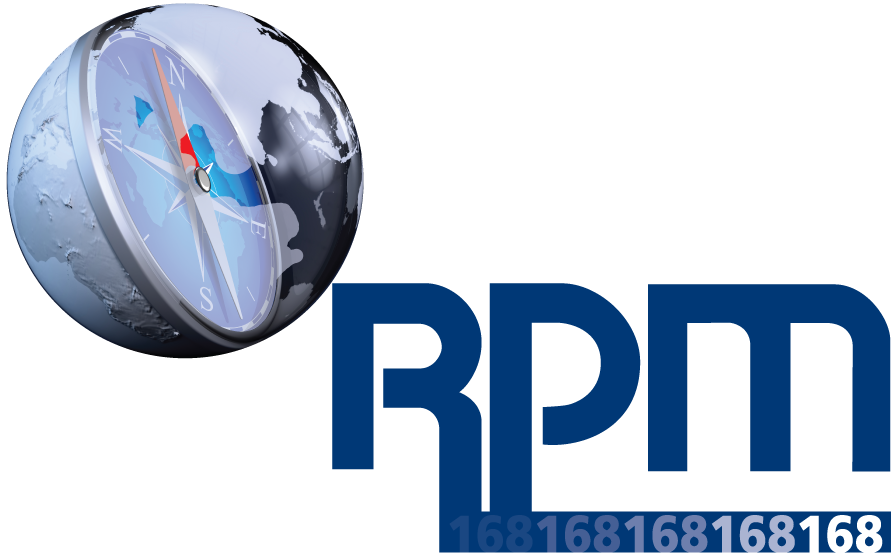 
Employee Training Participation and Acknowledgment on RPM International Inc.’s RPM’s V&E’s 168By signing below I acknowledge that on __________________, I received training and information on RPM’s V&E’s 168.  The training session was conducted by ___________________________ at __________________________ facility located in ____________________.  If I have any questions or do not understand any part of it I will contact RPM’s Director of Global Compliance within fourteen (14) days of this training to seek clarification.   Accordingly, I agree to comply with all instructions, policies, guidelines and procedures outlined in this training and discussed during today’s training.  I understand that I am responsible for abiding by the Values & Expectations of 168 and for ensuring that all operations under my control comply with all applicable laws, rules, regulations and company policies.LEGIBLY PRINT YOUR NAMETITLETIME INTIME OUTSIGNATURE12345678910111213141516171819202122232425262728293031323334353637383940414243444546474849505152535455565758596061626364